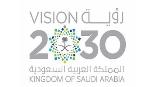 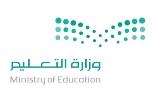 الفصل الدراسي الثالث عام 1445هـإسم المجموعة : ............................................................................السؤال الأول : اختر الإجابة الصحيحة فيما يلي :                  1/   هي المسافة الكلية المقطوعة خلال وحدة الزمن :(   السرعة اللحظية _ السرعة المتجهة_  السرعة المتوسطة    )2/  هي سرعة لمعرفة مقدار وإتجاه الحركة  :(   السرعة اللحظية _ السرعة المتجهة_  السرعة المتوسطة    )السؤال الثاني : ضع علامة ( √ ) أمام العبارة الصحيحة , و علامة ( × ) أمام العبارة الخاطئة :1/ السرعة هي المسافة المقطوعة خلال الزمن  (    )2/  تتساوى السرعات إذا تساوت في المقدار و الإتجاه  (    )السؤال الثالث : أكمل بالمصطلح المناسب في الفراغات التالية :   1/  .................... هي البعد بين نقطة البداية ونقطة النهاية و إتجاه الحركة.2/ .................... هي السرعة خلال لحظة ما .3/  ................... هي تغير موضع الجسم .السؤال الثالث :  إحسب سرعة سباح يقطع مسافة 100 م   في 56 ثانية :أرجو لكم التوفيق والنجاح                                          معلم المادة : فارس حمد2 درجات3 درجات